Obec Řídeč Vás srdečně zvenaTradiční Velikonoční turnaj ve stolním tenise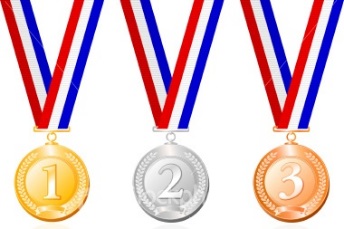 SOBOTA 19. března 2016 od 14.00 hod.Hospůdka ,,U Zlatého potoka“ v Řídeči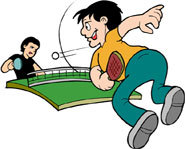 Medaile pro vítěze a dobrá nálada samozřejmostí!Srdečně zvou pořadatelé